BESTELFORMULIER UNIFORM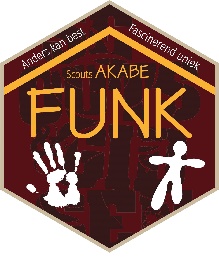 Omwille van corona, zal de uniformverdeling dit jaar anders verlopen. Wens je iets van de uniformkas? Vul dan dit formulier in en geef dit aan de takverantwoordelijke van jouw kind(eren). Betaal liefst via overschrijving. Wil je toch cash betalen? Geef de werking nadien een gesloten enveloppe mee met de naam van jouw kind erop. De volgende werking zal je het pakketje krijgen van de takverantwoordelijke of uniformkas.Doorheen het jaar helpen wij u met al uw vragen met alle plezier verder!Groetjes, EllenNaam lid : …………………………………………………………………………………………………………………………………………….Betaalwijze: 	0 Cash                 0 Overschrijving (BE61 0689 0361 2217)Andere zaken zoals hemd, broek, rok, jaarthema t-shirt, .. zijn te koop in “de Hopper”. Dit is de scoutswinkel, onder andere te vinden in Harelbeke en Gent.Aantal x bedragKlerenKlerenKlerenKlerenKlerenOFunk T-shirt (verplicht)          Maat:…………………………………………………………………………….Funk T-shirt (verplicht)          Maat:…………………………………………………………………………….Funk T-shirt (verplicht)          Maat:…………………………………………………………………………….Funk T-shirt (verplicht)          Maat:…………………………………………………………………………….………. x €12,00ODas (verplicht)Das (verplicht)Das (verplicht)Das (verplicht)………. x €10,00OFunk pull (nieuw en vrijblijvend)          Maat:…………………………………………………………………………….          Opschrift (Naam of totem):.………………………………………….Funk pull (nieuw en vrijblijvend)          Maat:…………………………………………………………………………….          Opschrift (Naam of totem):.………………………………………….Funk pull (nieuw en vrijblijvend)          Maat:…………………………………………………………………………….          Opschrift (Naam of totem):.………………………………………….Funk pull (nieuw en vrijblijvend)          Maat:…………………………………………………………………………….          Opschrift (Naam of totem):.………………………………………….………. x €23,00       Tekens voor hemd (VERPLICHT)       Tekens voor hemd (VERPLICHT)       Tekens voor hemd (VERPLICHT)       Tekens voor hemd (VERPLICHT)OGroepslintjeGroepslintjeGroepslintje………. x  €1,20………. x  €1,20OTeken van de tak (tak omcirkelen)            Kapoenen  - Welpen  -  Jongverkenners  -  Jins  -  VipsTeken van de tak (tak omcirkelen)            Kapoenen  - Welpen  -  Jongverkenners  -  Jins  -  VipsTeken van de tak (tak omcirkelen)            Kapoenen  - Welpen  -  Jongverkenners  -  Jins  -  Vips………. x  € 0,60………. x  € 0,60OProvincieschild West-VlaanderenProvincieschild West-VlaanderenProvincieschild West-Vlaanderen………. x  € 0,75………. x  € 0,75OInternationaal scoutsteken (4 cm) Internationaal scoutsteken (4 cm) Internationaal scoutsteken (4 cm) ………. x  € 1,75………. x  € 1,75       Tekens voor hemd (VRIJBLIJVEND)       Tekens voor hemd (VRIJBLIJVEND)       Tekens voor hemd (VRIJBLIJVEND)OOFunkteken………. x  € 2,00………. x  € 2,00………. x  € 2,00OOLeidingsteken………. x  € 0,60………. x  € 0,60………. x  € 0,60OOAkabeteken………. x  € 0,60………. x  € 0,60………. x  € 0,60OOLintje Belgie………. x  € 0,60………. x  € 0,60………. x  € 0,60OOTeken Vlaanderen………. x  € 0,60………. x  € 0,60………. x  € 0,60OOLintje Scouting………. x  € 0,60………. x  € 0,60………. x  € 0,60OOJaarteken vorige jaren         Gewenst Jaarteken:……………………………………………………..………. x  € 1,00………. x  € 1,00………. x  € 1,00         Tweedehands artikelen*                   * afhankelijk van het aanbod in de uniformkas         Tweedehands artikelen*                   * afhankelijk van het aanbod in de uniformkas         Tweedehands artikelen*                   * afhankelijk van het aanbod in de uniformkas         Tweedehands artikelen*                   * afhankelijk van het aanbod in de uniformkas         Tweedehands artikelen*                   * afhankelijk van het aanbod in de uniformkas         Tweedehands artikelen*                   * afhankelijk van het aanbod in de uniformkasOOHemd      Maat:……………………………………………………………………………...………. x  € 15,00………. x  € 15,00………. x  € 15,00OOT-shirt       Maat:……………………………………………………………………………..………. x  € 5,00………. x  € 5,00………. x  € 5,00Totaal te betalen bedrag€……………………………..